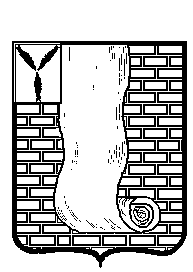 СОВЕТ МУНИЦИПАЛЬНОГО ОБРАЗОВАНИЯ ГОРОД КРАСНОАРМЕЙСККРАСНОАРМЕЙСКОГО МУНИЦИПАЛЬНОГО РАЙОНАСАРАТОВСКОЙ ОБЛАСТИРЕШЕНИЕ  Об утверждении Порядка определения территории или части территории муниципального образования город Красноармейск, предназначеннойдля реализации инициативных проектовВ соответствии со статьей 261 Федерального закона от 6 октября 2003 года № 131-ФЗ «Об общих принципах организации местного самоуправления в Российской Федерации», Бюджетным кодексом Российской Федерации, руководствуясь Уставом муниципального образования город Красноармейск Красноармейского муниципального района Саратовской области, Совет муниципального образования город Красноармейск РЕШИЛ:1. Утвердить Порядок определения территории или части территории муниципального образования город Красноармейск, предназначенной для реализации инициативных проектов, согласно приложению.2. Контроль за исполнением настоящего решения возложить на главу муниципального образования город Красноармейск.3. Настоящее решение вступает в силу с момента официального обнародования (опубликования). Глава муниципального образованиягород Красноармейск                                                                     А.В. КузьменкоСекретарь Совета                                                                                  А.В. КуклевПриложение к решению Совета муниципального образования город Красноармейскот 28.07.2021г.  № 53Порядокопределения территории или части территории муниципального образования город Красноармейск, предназначенной для реализации инициативных проектов в муниципальном образовании город Красноармейск          1.Общие положения1.1. Настоящий порядок устанавливает процедуру определения территории или части территории МО г. Красноармейск (далее – территория), на которой могут реализовываться инициативные проекты.1.2. Территория, на которой могут реализовываться инициативные проекты, устанавливается постановлением администрации Красноармейского муниципального района.1.3. С заявлением об определении территории, части территории, на которой может реализовываться инициативный проект, вправе обратиться инициаторы проекта.	1.4. Инициативные проекты могут реализовываться в границах МО г. Красноармейск в пределах следующих территорий:1) многоквартирный дом; 2) группа многоквартирных домов и (или) жилых домов (в том числе улица, квартал или иной элемент планировочной структуры);3) населенный пункт;4) группа населенных пунктов;5) в границах территорий территориального общественного самоуправления;6) иных территорий проживания граждан.2. Порядок внесения и рассмотрения заявления об определении территории, на которой может реализовываться инициативный проект 2.1. Для установления территории, на которой могут реализовываться инициативные проекты, инициатор проекта обращается в администрацию Красноармейского муниципального района с заявлением об определении территории, на которой планирует реализовывать инициативный проект с описанием ее границ.2.2. Заявление об определении территории, на которой планируется реализовывать инициативный проект подписывается инициаторами проекта.В случае, если инициатором проекта является инициативная группа, заявление подписывается всеми членами инициативной группы, с указанием фамилий, имен, отчеств, контактных телефонов.2.3. К заявлению инициатор проекта прилагает следующие документы:1) краткое описание инициативного проекта;2) копию протокола собрания инициативной группы о принятии решения о внесении в администрацию Красноармейского муниципального района инициативного проекта и определении территории, на которой предлагается его реализация.2.4. Администрация Красноармейского муниципального района в течение 15 календарный дней со дня поступления заявления принимает решение:1) об определении границ территории, на которой планируется реализовывать инициативный проект;2) об отказе в определении границ территории, на которой планируется реализовывать инициативный проект.2.5. Решение об отказе в определении границ территории, на которой предлагается реализовывать инициативный проект, принимается в следующих случаях:1) территория выходит за пределы территории (наименование) МО г. Красноармейск;2) запрашиваемая территория закреплена в установленном порядке за иными пользователями или находится в собственности;3) в границах запрашиваемой территории реализуется иной инициативный проект;4) виды разрешенного использования земельного участка на запрашиваемой территории не соответствует целям инициативного проекта;5) реализация инициативного проекта на запрашиваемой территории противоречит нормам федерального, либо регионального, либо муниципального законодательства.2.6. О принятом решении инициатору проекта сообщается в письменном виде с обоснованием (в случае отказа) принятого решения.2.7. Отказ в определении запрашиваемой для реализации инициативного проекта территории, не является препятствием к повторному представлению документов для определения указанной территории, при условии устранения препятствий, послуживших основанием для принятия администрацией соответствующего решения.3. Заключительные положения3.1. Решение администрации Красноармейского муниципального района об отказе в определении территории, на которой планируется реализовывать инициативный проект, может быть обжаловано в установленном законодательством порядке.от28.07.2021№53от28.07.2021№53